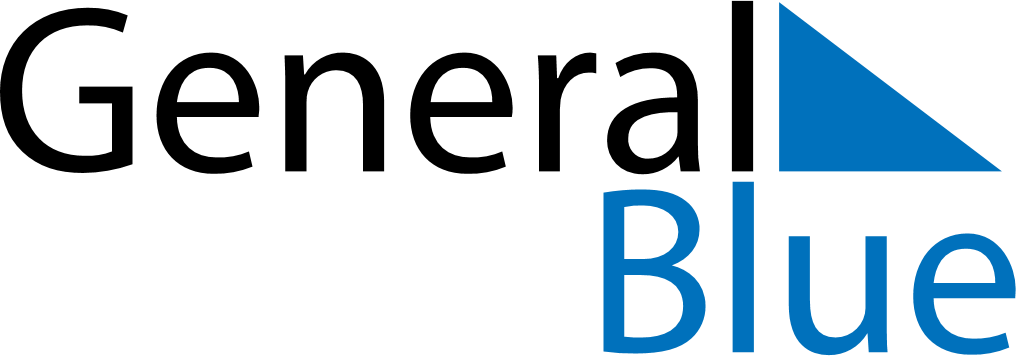 November 2024November 2024November 2024November 2024November 2024November 2024Malax, Ostrobothnia, FinlandMalax, Ostrobothnia, FinlandMalax, Ostrobothnia, FinlandMalax, Ostrobothnia, FinlandMalax, Ostrobothnia, FinlandMalax, Ostrobothnia, FinlandSunday Monday Tuesday Wednesday Thursday Friday Saturday 1 2 Sunrise: 8:10 AM Sunset: 4:24 PM Daylight: 8 hours and 13 minutes. Sunrise: 8:13 AM Sunset: 4:21 PM Daylight: 8 hours and 7 minutes. 3 4 5 6 7 8 9 Sunrise: 8:16 AM Sunset: 4:18 PM Daylight: 8 hours and 1 minute. Sunrise: 8:19 AM Sunset: 4:15 PM Daylight: 7 hours and 55 minutes. Sunrise: 8:22 AM Sunset: 4:12 PM Daylight: 7 hours and 49 minutes. Sunrise: 8:25 AM Sunset: 4:09 PM Daylight: 7 hours and 43 minutes. Sunrise: 8:28 AM Sunset: 4:06 PM Daylight: 7 hours and 37 minutes. Sunrise: 8:31 AM Sunset: 4:03 PM Daylight: 7 hours and 31 minutes. Sunrise: 8:34 AM Sunset: 4:00 PM Daylight: 7 hours and 26 minutes. 10 11 12 13 14 15 16 Sunrise: 8:37 AM Sunset: 3:57 PM Daylight: 7 hours and 20 minutes. Sunrise: 8:40 AM Sunset: 3:54 PM Daylight: 7 hours and 14 minutes. Sunrise: 8:43 AM Sunset: 3:52 PM Daylight: 7 hours and 8 minutes. Sunrise: 8:46 AM Sunset: 3:49 PM Daylight: 7 hours and 2 minutes. Sunrise: 8:49 AM Sunset: 3:46 PM Daylight: 6 hours and 57 minutes. Sunrise: 8:52 AM Sunset: 3:44 PM Daylight: 6 hours and 51 minutes. Sunrise: 8:55 AM Sunset: 3:41 PM Daylight: 6 hours and 45 minutes. 17 18 19 20 21 22 23 Sunrise: 8:58 AM Sunset: 3:38 PM Daylight: 6 hours and 40 minutes. Sunrise: 9:01 AM Sunset: 3:36 PM Daylight: 6 hours and 34 minutes. Sunrise: 9:04 AM Sunset: 3:33 PM Daylight: 6 hours and 29 minutes. Sunrise: 9:07 AM Sunset: 3:31 PM Daylight: 6 hours and 24 minutes. Sunrise: 9:10 AM Sunset: 3:28 PM Daylight: 6 hours and 18 minutes. Sunrise: 9:12 AM Sunset: 3:26 PM Daylight: 6 hours and 13 minutes. Sunrise: 9:15 AM Sunset: 3:24 PM Daylight: 6 hours and 8 minutes. 24 25 26 27 28 29 30 Sunrise: 9:18 AM Sunset: 3:22 PM Daylight: 6 hours and 3 minutes. Sunrise: 9:21 AM Sunset: 3:19 PM Daylight: 5 hours and 58 minutes. Sunrise: 9:24 AM Sunset: 3:17 PM Daylight: 5 hours and 53 minutes. Sunrise: 9:26 AM Sunset: 3:15 PM Daylight: 5 hours and 48 minutes. Sunrise: 9:29 AM Sunset: 3:13 PM Daylight: 5 hours and 44 minutes. Sunrise: 9:32 AM Sunset: 3:11 PM Daylight: 5 hours and 39 minutes. Sunrise: 9:34 AM Sunset: 3:10 PM Daylight: 5 hours and 35 minutes. 